Drie casussen van determinatievergaderingen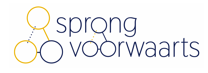 Bespreek met je groepje de onderstaande drie transcripten van verschillende determinatievergaderingen. In welke van deze casussen is volgens jullie de kans op een objectieve beslissing het grootst en in welke het kleinst en waarom?De transcripten van de gesprekken zijn met toestemming van Janneke Sleenhof opgenomen in deze casusopdracht, en afkomstig uit haar onderzoek naar overgangsvergaderingen: Sleenhof, J.P.W., Thurlings, M.C.G., Koopman, M., & Beijaard, D. (2021). The role of structure and interaction in teachers’ decision making during allocation meetings. Teaching Education.Gesprek 1Gesprek 2Gesprek 3MentorDeze leerling heeft een ‘nee’ voor science. Alleen voor science heeft ie een nee in zijn profiel, voor de andere vakken niet. Is er voor hem reparatie mogelijk om te laten zien dat hij het wel degelijk kan?Hij heeft de diagnose hoogbegaafd, en is wel slim genoeg, maar heeft het dus niet laten zien. Hij geeft ook toe dat zijn houding niet goed is geweest en dat ie hier spijt van heeft.Docent 1 scienceHij heeft praktisch alleen maar O’tjes (onvoldoendes) gescoord dit schooljaar.Docent 2Hij heeft één voldoende gehaald.MentorVoor toetsen of onderzoeken?Docent 1 en 2Voor alles! Zowel voor toetsen scoort hij onvoldoendes, en alle onderzoeken op één na ofzo. En dat was natuurlijk wel zijn kans om te laten zien dat ie het kan.Docent 1Ook al is ie hoogbegaafd, hij zit in de les andere dingen te doen, bemoeit zich met anderen en met z’n kaartspel enzo. En al spreek je hem erop aan: hij doet het niet! Dus ik zie niet wat reparatie voor meerwaarde heeft. Hij moet eerst zijn instelling gaan veranderen en dingen gaan doen.MentorEn zou ie ‘t dan redden?Docent 1Met zo’n kennisgat niet. Ik weet niet wat ie dan onbewust heeft opgepikt.Docent 3 zorg-coördinatorHij is natuurlijk hoogbegaafd, dus het is wel een symptoom van hoogbegaafden.Docent 1Ja, we kunnen niet in zijn hoofd kijken om te zien wat daar in zit en hij heeft ons niet laten zien dat daar dingen inzitten die hij nodig heeft volgend jaar.MentorHij heeft wel een N&T-profiel gekozenDocent 1Ja en z’n laatste toets was een 2,3 en daarvoor een 3,4.MentorJa, dat kan ik niet zien, ik zie alleen O’tjesDocent 4Het is moeilijk om zo’n slechte punten te halen als je er ook maar iets van gevolgd hebt.MentorHij heeft daarnaast voor Arts en voor Duits een nee, maar die twee vakken zitten niet in zijn profiel. Wat doen we ermee? Want het is wel zijn profiel. Jullie zien geen reparatiemogelijkheid?Docent 1Je kan niet een heel jaar in een paar weken repareren.MentorMaar jullie zeggen ook: we zien hem geen leerjaar 4 doen?Docent 1Niet met de kennis die hij nu heeft, nee.MentorHoe kunnen we dat oppikken? Is er een inhaalslag die hij kan maken aan het begin van het jaar? Of tijdens de zomer? Ik weet dat zijn ouders daarvoor open staan.Docent 4Dan moet je iemand voor een heel jaar zomertaken geven?MentorIk weet ook dat ie dat zelf zou doen.Docent 4Ik vraag het me af. Het is niet alsof ie dit niet aan had zien komen.Docent 5Denk je dat ie met een zomertaak wel de energie ineens heeft om dit te doen? Dat vraag ik me ook af.MentorJa, maar als het daarom hangt of ie over mag ja of nee…Docent 5Dan heb je kans dat ie het met een voldoende afsluit en dan volgend jaar hetzelfde gaat doen en weer alleen maar 2’en en 3’en gaat scoren. Zitten we volgend jaar met hetzelfde probleem.Docent 1Plus, hij heeft nu een jaar lang met hulp van ons het niet gekund en dan zou ie het in 6 weken tijd, zonder ons, wel kunnen.Docent 3 zorg-coördinatorHij is echt gediagnostiseerd als hoogbegaafd, dus hij kan iets heel erg goed. De problematiek met hoogbegaafdheid is, dat het voor ons vaak niet tastbaar is. Waardoor ze super gaan onderpresteren. Ik weet niet wat het probleem bij deze leerling is, maar dit is echt een probleem dat wij samen nu hebben.Docent 2Ik denk dat hij niet geïnteresseerd is in waar wij hier mee bezig zijn.Docent 1Hij ziet de noodzaak niet om ermee bezig te zijn.MentorToch twijfel ik daaraan want als ik 1 op 1 gesprekken met hem heb, is hij toch heel emotioneel en wel geraakt als we het daar over hebben. Dat is voor mij geen teken van een jongen die er met de pet naar gooit en zegt: het interesseert me toch allemaal niet.Docent 2Ik bedoel het ook niet op die manier. Maar doordat het hem niet boeit, laat hij zich heel snel afleiden door andere dingen.Docent 4Aan het begin van het jaar ging het niet zo best. Toen heb ik met hem de afspraak gemaakt dat ie eerst de d-toets maakt, dat lukt ‘m niet, en dan gaat ie de theorie lezen. Dat leest ie dan wel. Als ie de normale weg zou nemen, dan zegt ie: dat weet ik allemaal wel. Hij heeft dus eerst de muur nodig van: het lukt niet. Daarna heeft ie goede beoordelingen gehaald.MentorDat is ook wel een kenmerk van zijn diagnose.Docent (?)- onduidelijk -Docent 4Antwoord op docent (?): Bij vier vakken dus een nee, ook bij talen. Deed ie bij vakken met een ja dan ook alles zelf? De theorie doornemen? Dat kan ie wel denk ik.meerderenJa... het werkt gewoon anders bij hoogbegaafden.Docent 3Ze verschuilen zich achter hun onverschillige houding.MentorNu is [hij] ook wel een heel gevoelige jongen. Hij heeft een slechte band met zijn moeder, is bij vader gaan wonen, dat heeft hem veel gekost. Veel wrijving met moeder, en hij blijft daardoor op school hangen. Hij heeft wel meer te dragen dus. Ik weet niet of dat genoeg verzachtende omstandigheden zijn voor hem. Het zit er bij hem dus niet alleen in dat hij zegt: ik doe het niet.Docent 5Is hij erbij gebaat als ie een jaar over doet?MentorNee, absoluut niet.Doc(?)Ik denk niet dat ie het dan wel gaat doen, dan is de uitdaging helemaal weg.Docent 4Ik denk dat jouw manier van werken wel werkt. Want hoogbegaafden snappen niet dat wij denken dat zij het niet snappen. Dus zij gaan in de uit-stand. Hij ziet de noodzaak niet en snapt niet dat hij moet laten zien dat hij het wel kan.Docent 6Kan hij niet volgend jaar werken met een aangepast programma/werkwijze? Ik kan me voorstellen dat dit voor hem werkt. Dus dat ie op een andere manier 4h en achterstallige dngen dan misschien wel oppikt…MentorAan de andere kant: hij kiest wel N&T, dus iets moet hij wel hebben met die vakken. Anders kies je niet voor N&T met deze cijfers.meerderenTwijfel, dit durf ik niet te zeggen…Docent 2Ik denk dat het te maken heeft met hoe onderzoeken en opdrachten in leerjaar 1 en 2 gaan. De stof is wel interessant, maar zodra het meer lezen wordt dan is het niet meer zo boeiend. Details daar letten ze niet op en als je dan daadwerkelijk iets op moet schrijven loop je tegen een probleem aan.Docent 1We keken net naar de methode en we zouden de hoofdstukken die overeenkomen met de stof mee kunnen geven als zomertaak. Dan heeft ie uitleg en opdrachten.Docent 2Dan heeft ie wel echt een bult werk.MentorWillen jullie dan dat ie deze week alvast komt en start?Docent 2Ja, dit kan alleen donderdag... (afspraken welke dagen…)Docent 3 zorg-coördinatorDit is dus wel een leerling waar het hele team anders mee om moet gaan. Dat wat jij nu doet, moet volgend jaar weer.Docent 2(onduidelijk…) Als we hetzelfde doen als afgelopen jaren, stoot ie weer z’n neus.Docent 3 zorg-coördinatorHij moet eerst weten: dit beheers ik niet, dus daar moet ik mee aan de slag. Het team moet echt anders met deze leerling omgaan.Docent 2 scienceDus dat ie dan bij z’n PTA opschrijft: hier moet ik dan nog aan werken.MentorGeven wij deze jongen dus het voordeel van de twijfel? We nemen een risico, dat weten we, maar met een zomertaak en een andere aanpak, meer op maat…Docent 1Dan moet ie de zomertaak ook doen, als ie ‘m laat liggen dan moeten we m niet over laten gaan. Maar die boodschap gaan we dan ook met ouders bespreken?Docent 2 scienceHet is wel: als je hem over laat gaan, je kunt ‘m niet terugsturen, toch?meerderenJe mag niet zeggen: je kunt pas over als je dit gedaan hebt, dat kan niet. Je mag iemand niet voorwaardelijk over laten gaan.MentorIk weet dat zijn vader vooral wel heel strikt is en daar wel voor gaat zorgen.Docent 3Ik kan me ook voorstellen dat het echt een science-gastje is en die pakt het anders aan in de bovenbouw. En hij kijkt: wat beheers je al van deze stof en wat moet je nog wel/niet doen. Ik denk dat dan een leerling in de aan-stand gaat, dus dat we het anders moeten aanbieden.Docent 2 scienceUiteindelijk wel. Maar je zit nog niet in die fase met hem. Je zit nu in de fase: begin eens met inhalen van wat je vorig jaar gemist hebt.Docent 1Wij werken met thema’s in de bovenbouw, gekoppeld aan de lesmethode. Daar kan je niet zomaar een diagnostisch toetsje aan vast hangen.Docent 3Dan nog, vind ik wel een voordeel als we hem wel door laten gaan dat hij in vwo4 nog geen PTA-toetsen heeft, dus ruimte heeft om te groeien. En misschien zal ie anders wel af moeten stromen naar havo. Maar afstromen of over; we moeten echt nog wel iets meer doen met dat stukje op maat. Hij heeft een andere aanvliegroute nodig, daar valt nog winst te halen.MentorIk wil voorstellen dat we .. een zomertaak geven voor science, deze week. En hem het voordeel van de twijfel geven en hem over laten gaan met de duidelijke restrictie van een andere aanpak in het volgend jaar.Kan iedereen zich daarin vinden?Docent 5Ik vind het erg pragmatische jongen. Hij zet zich echt alleen in als het hem interesseert. Je moet hem daarin begeleiden. Hij heeft maar voor één thema gewerkt. Verder heeft ie steeds die kaarten op tafel. Dat is wel een ding: vraag is wat anders moet.MentorDie kaarten moeten weg, dat zal ik ook bespreken met vader.Docent 2Hij moet ook geen wiskunde D kiezen maar gewoon wisB, kun je beter nu al duidelijk maken.MentorOké, dus over met twijfel.MentorDeze leerling moet besproken worden op basis van haar jaarcijfers: wiskunde en natuurkunde. Wiskunde kiest ze wel en natuurkunde gaat uit haar pakket. WisA kiest ze, is een 6,1. Ik neem aan dat de cijfers kloppen.Docent 1 wiskundeJa, maar ze had een gat, want ze komt van een andere school. Ze heeft goed bijgewerkt, dus dat is positief.Docent 2 geschiedenisMaar ze…Teamleider- onderbreekt - Ze heeft, dat pleit voor haar, ze heeft een gigantische groei doorgemaakt.Docent 1 Ja, dat vind ik ook.Mentor- onderbreekt met stemverheffing - Dus we zijn positief over haar.
Dat heeft ook met de klas te maken he? En economie is in de derde periode ook gestegen naar een 6,1. Stemmen!TeamleiderWil iemand nog iets kwijt over S.?Wie is er voor bevordering? (14 handen)Oké.MentorDeze leerling is slecht begonnen dit jaar, [er zijn persoonlijke omstandigheden geweest die invloed hebben gehad] op periode 1 en 2. Ondanks steun, ze wilde wel, maar de lijst laat wel iets anders zien. Moeder wil mavo, leerling zelf wil naar havo. Vraag is nu: wat denken jullie? Docent 1 aardrijkskundeHavo 4 gaat hem niet worden.MentorEn havo 3?Docent 1 aardrijskundeIk vind haar studiehouding heel matig, ik heb haar daar vaak op aangesproken maar het verandert niet. Ik kan niet duiden wat de achtergrond daarvan is. Vind het moeilijk inschatten maar voor havo 3 opnieuw lijkt mij de kans van slagen nihil.TeamleiderIk denk dat haar keus al gemaakt is hoor. Ik heb haar gesproken en ze gaf aan dat ze naar mavo 4 zou gaan.Docent 2 Dit is hetzelfde als vorig jaar, want ze is toen met zomerschool overgegaan naar havo 3. Ze was net over, net niet afgewezen.Docent 3- onderbreekt - Ik ben het ermee eens dat ouders de keuze hebben en dat wij dan advies geven. Maar is dit een mavokindje?meerderenJa. Dit is een doe-meisje, moet aan de gang, wil iets doen.Docent 2Ja, ik wilde zeggen - wacht al even met hand opgestoken - (zucht), dit is niet nieuw: het speelde vorig jaar ook al dat we twijfelden aan haar capaciteiten. Vorig jaar moest ze met zomerschool bewijzen dat ze het net wel kon. Anders was het toen al mavo geworden.Docent 3Ik twijfel of ze niet de capaciteiten heeft voor de havo, maar of ze vanwege het geklets en gedoe te weinig heeft gedaan.MentorIk vind niet dat ze de capaciteiten heeft voor havo.Docent 3Oké prima, dan ben ik de enige…TeamleiderWe hebben een digitale toets gemaakt bij aardrijkskunde en geschiedenis en daar komt wel een 6,5 tot 7 uit.Docent 4Mag ik ook nog iets zeggen? Want ik zit hier netjes te wachten…Ik vind haar houding positief veranderd. Ik vond haar eerst gewoon vervelend en ongeïnteresseerd. Nu is ze qua houding vooruit gegaan maar ze kan het niet aan. Dus havo 3 nog een keer zorgt niet voor meer inzicht.TeamleiderDan gaan we stemmen voor het advies. Je mag dus onthouden. Het gaat om het advies mavo 4. Wie is tegen? Niemand is tegen advies mavo 4. Ze stroomt dus af naar mavo 4.